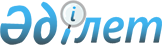 Қазақстан Республикасы Үкiметiнiң 1997 жылғы 30 сәуiрдегi N 698 қаулысына өзгерiс пен толықтыру енгiзу туралы
					
			Күшін жойған
			
			
		
					Қазақстан Республикасы Үкiметiнiң 1997 жылғы 11 шiлдедегi N 1100 Қаулысы. Күші жойылды - Қазақстан Республикасы Үкіметінің 2008 жылғы 23 сәуірдегі N 381 Қаулысымен



      


Күші жойылды - Қазақстан Республикасы Үкіметінің 2008.04.23 


 N 381 


 Қаулысымен.



      Қазақстан Республикасының Үкiметi қаулы етедi: 



      "Текелi қорғасын-мырыш комбинаты" акционерлiк қоғамын дағдарыстан шығару жөнiндегi қосымша шаралар туралы" Қазақстан Республикасы Үкiметiнiң 1997 жылғы 30 сәуiрдегi N 698 
 P970698_ 
 қаулысына мынадай өзгерiс пен толықтыру енгiзiлсiн: 



      4-тармақ мынадай мазмұндағы үшiншi абзацпен толықтырылсын: 



      "Текелi қорғасын-мырыш комбинаты" акционерлiк қоғамына 1997 жылдың шiлдесiнде "Шахтықұрылысшы" (Текелi қаласы) акционерлiк қоғамы алдындағы 1996 жылдың сәуiр-қыркүйек айларындағы еңбекақы бойынша несиелiк берешегiн өтеу үшiн дәрменсiз кәсiпорындарды санациялауға көзделген республикалық бюджет қаражатының есебiнен 15 млн. теңге сомасында қосымша мақсатты несиелеу жүргiзiлсiн;



      үшiншi және төртiншi абзацтар тиiсiнше төртiншi және бесiншi абзацтар болып есептелсiн.

      

Қазақстан Республикасының




      Премьер-Министрiнiң




      бiрiншi орынбасары


					© 2012. Қазақстан Республикасы Әділет министрлігінің «Қазақстан Республикасының Заңнама және құқықтық ақпарат институты» ШЖҚ РМК
				